Муниципальное казенное дошкольное образовательноеучреждение Детский сад № 488 комбинированного вида Конкурс «Мой Новосибирск, моя Родина»Проект«Мир театра г. Новосибирска»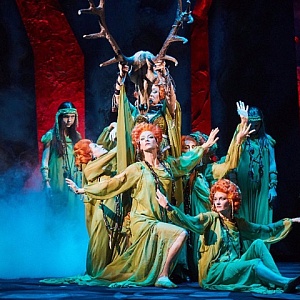 Подготовили:  М.Н. Ципцина, Н.В. Жигалева г. Новосибирск 2018гПроект 
«В мире театров Новосибирска».

Тип проекта: творческий, групповой.

Участники проекта: педагоги, воспитанники, родители.

Продолжительность: краткосрочный.

Актуальность проблемы. 

1. Недостаточное внимание родителей  к воспитательной ценности  театра. 

2. Несформированные представления  детей о профессии актера. 

3. Поверхностные знания детей о театральной жизни  г.Новосибирска.
Цель проекта: познакомить детей с основными театрами родного города, дать представление о видах театральных постановок,  способствовать пробуждению в их сознании патриотических чувств и  навыков культуры общения, посредством включения в образовательный и воспитательный процесс методов театральной педагогики.
Задачи проекта: Формировать интерес к театральному искусству; интерес к профессиям взрослых; Способствовать развитию эмоционально – образного мышления. Формировать  правила  поведения в общественных местах, соблюдение этикета.Расширять знания детей о жизни театров родного города через организацию самостоятельной экспериментальной деятельности;Формировать партнерские взаимоотношения между педагогами,   детьми и родителями;Воспитание  патриатизма,  любви и гордости за свой город;Привитие талерантности при формировании межличностный отношений.
Срок реализации проекта: 14.02.2018г.– 01.03.2018г.
Продукт совместной деятельности: кукольные представления, игры, этюды, игры - импровизации, театральные физкультминутки, альбом «Мир театров г. Новосибирска», словарь «Театральных терминов», мини – библиотека по теме «Театр».
Формы работы: игровая, познавательная, продуктивная, совместная деятельность с родителями (беседы, консультации, изготовление макетов, плакатов, дидактического материала к занятиям и играм с детьми).
Предполагаемые результаты:• формирование элементарных представлений воспитанников о своей малой родине: многообразие театрального искусства  г.Новосибирска;• развитие умений самостоятельно мыслить, добывать и применять знания в различных видах деятельности;• формирование познавательного интереса к миру  театра, умение отражать это в художественно-продуктивной и игровой деятельности;• накопление эмоционально-позитивного опыта;• развитие познавательно-исследовательской деятельности детей в ходе совместной практической деятельности с педагогами, родителями;• формирование знаний о правилах поведения в театре и других общественных местах;• вовлечение родителей в педагогический процесс, укрепление заинтересованности в сотрудничестве с детским садом.• совершенствование развивающей предметно-пространственной среды нашей группы;Формирование гармонии межличностных отношений в группе.
Этапы работы над проектом:
«Мозговой штурм» (формирование темы исследований)Обсуждение цели, задач с детьми и родителями;Создание необходимых условий для реализации проекта;Обсуждение планируемой работы для достижения целей.Мониторинг творческих способностей детей их умений и навыков;Перспективное планирование проекта;Подбор художественной литературы;Подготовка наглядного материала.Знакомство с литературой и сбор необходимых данных.Консультация для родителей;Подготовка презентаций типов театров  г. Новосибирска совместно с родителями; Создание функциональных зон для театрализованной деятельности в группе, обогащение уже имеющихся зон;Сотворчество с родителями: консультации  по  изготовлению атрибутов в театральный уголок;Организация театрализованного спектакля для младших групп.Подготовка иллюстраций для альбома «Мир театров г.Новосибирска»Составление списка необходимых материалов для альбома;Подготовка презентаций  и утверждение макетов альбома. Обсуждение результата выполнения проекта.Представление данного опыта работы через презентацию проекта;Театрализация сказки «Заячья избушка»  для детей младшей группы.

Ход реализации проекта «Мир театров г. Новосибирска»
Блоки работы по проекту: Взрослые Дети Развивающая среда 

1. Взрослые Наглядная информация для родителей: описание истории театра, его видов.Консультация для родителей: «ТЕАТР ДОМА».Анкета для родителей «Театр в жизни вашего ребёнка».Выставка – презентация разных видов театра «Поиграйте с нами!» (рассматривание театров, варианты их изготовления).Пополнение в группу новых видов театра.Выставка книг «Мой театральный Новосибиирск».
2. Дети 

Рассказ воспитателя «Что такое театр». 
НОД на тему: «Беседа о театре».Иллюстрации к беседе: 1. знакомство с книгами  о театрах г.Новосибирска2.  рассматривание открыток с разными видами театра: оперы и балета, драматический, кукольный.3. изучение карты города, для определения места нахождения театров.4.  знакомство с театральными афишами, билетами, буклетами, программами.5.  просмотр фотографий с фрагментами спекталей.
6. Изготовление театральных билетов.
7. Знакомство с новыми типами театра.8. Использование разных видов театрализованной деятельности для развития творческой личности.9. Беседа на тему: «Театральный словарь» знакомство с театральными терминами (актёр, суфлёр, режиссёр, сцена, декорации, занавес, антракт и т.д.) 
10. Артикуляционная гимнастика. 
11. Игры «Найди лишнее», «Театральный сундучок», «Покажи настроение», «Игры со скороговорками», «Угадай жест».
12. Показ театрализованного спектакля для младших групп.
3. Развивающая среда 
Модернизация классификации театрализованных игр с учетом современных технологий. Разработка картотеки и тематики художественной литературы с учетом возрастных особенностей детей для занятий познавательного цикла.Проектирование театральных зон с учетом интересов детей и педагогов.Изготовление с родителями, детьми, педагогами атрибутов к ткатральным постановкам.Рисование пригласительных билетов, театральных и сказочных персонажей.Выставка художественной литературы на тему: «Мир театров г. Новосибирска».

Фото отчёт проекта «Мир театров г. Новосибирска».

1.Виды театров, где побывали дети нашей группы

                фото детей, театральные программки           2.  Виды театральных импровизаций в группе                            фото  театрализованных представлений детей          3.  Альбом «Мир театров Новосибирска»,  словарь «Театральных терминов», мини – библиотека по теме «Театр». 

Фото отчёт проекта «Мир театров Новосибиирска».1.Альбом «Мир театров г. Новосибирска

2.Виды театральной деятельности в группе

           «Театр кукол»
           «Театр на тарелочках»«Театр на тарелочках»«Стаканчиковый театр»«Пальчиковый театр»«Маски»«Театр на палочках»«Театр игрушек»«Плоскостной театр»«Театр на прищепках»«Театр из пробок»«Театр кукол»Театрализация сказки «Заячья избушка»Список использованной литературы.
 Интернет ресурс:Калинина Г. Давайте устроим театр! Домашний театр как средство воспитания. – М.: Лепта-Книга, 2007.Гончарова О.В. и др. Театральная палитра: Программа художественно-эстетического воспитания. – М.: ТЦ Сфера,2010.Чурилова Э. Т. Методика и организация театральной деятельности дошкольников и младших школьников. — М., 2001Петрова Т.И., Сергеева Е.Л., Петрова Е.С. Театрализованные игры в детском саду. - М.: Школьная пресса, 2000.Толченов О.А. Сценарии игровых и театрализованных представлений для детей разного возраста: Нескучалия. - М.:ВЛАДОС, 2001.Лебедев Ю.А. и др. Сказка как источник творчества детей /Пособие для педагогов дошкольных учреждений/. - М.: ВЛАДОС, 2001.Березкин В. И. Искусство оформления спектакля. — М. 1986.Побединская Л. А. Праздник для детей. — М., 2000.Маханева М.Д. Театрализованные занятия в детском саду. - М.: ТЦ Сфера, 2001.Рымалов Э. Бумажный кукольный театр. - М.: Мнемозина, 1995.